Example of Abstract for IW-FIRT 2021 [Boldface, Times New Roman, 14 pt]First Author1, Presenting Author1(see instruction 6), Inter Workshop2, Far Infrared2 and Tech Fukui1,2 [Times New Roman, 12 pt]1Research Center for Development of Far-Infrared Region, Univ. of Fukui, Fukui 910-8507, Japan [Italic, Times New Roman, 12 pt] 2Second Affiliation, City Postal-Code, Japanpresenting-author@fir.u-fukui.ac.jp	Far infrared (FIR) is a region in the infrared spectrum of electromagnetic radiation. Different sources use different boundaries for the far infrared spectrum. The Research Center for Development of Far-Infrared Region at the University of Fukui (FIR UF, or FIR Center) is performing research and development in the far-infrared region between radiofrequency waves and visible light using world class gyrotrons, which were originally developed at the FIR UF. [1,2]Acknowledgments: This work is partially supported by the Cooperative Research Program of Research Center for Development of Far-Infrared Region, University of Fukui (R02FIRDM001A).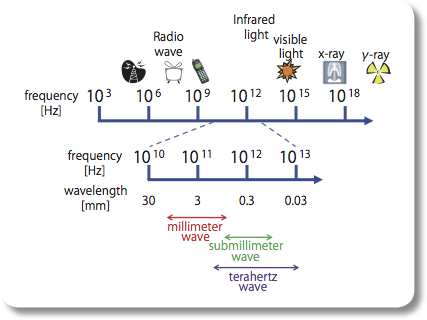 Fig. 1: Electromagnetic spectrum (taken from brochure of FIR UF)[1] Website of FIR UF, http://fir.u-fukui.ac.jp/Eng_index.html[2] I. Workshop, F. Infrared, T. Fukui, Phys. Rev. A 100 (2019) 1.INSTRUCTIONSIn keeping with the format, please use this template.	Authors are requested to submit an electronic version of their abstracts written in English. Abstract should start with the title in 14-pt boldfaced Times New Roman, followed by the name of the author(s), institution(s) and e-mail of the presenting author in 12-pt Times New Roman. The main text should be written in Times New Roman with font size 10.5-pt or 11-pt.1. Write in English2. Use A4-size paper. Top and bottom margins: 25 mm.  Left and right margins: 25mm.3. Limit the abstract length including figures, tables, and references to one page.4. Use Times New Roman fonts. Other standard fonts (Symbol etc.) may be acceptable. 5. Presenting author should be underlined in case the presenting author is not the first author.6. The electronic documents for the abstracts should be prepared in PDF format or MS-Word (.docx) format. We prefer PDF because MS-Word file formats sometimes depend on the PC. Please make a PDF file with embedded fonts.Please send the electronic file(s) via e-mail according to the guide on the workshop website.Please check the deadline and other information on the workshop website.